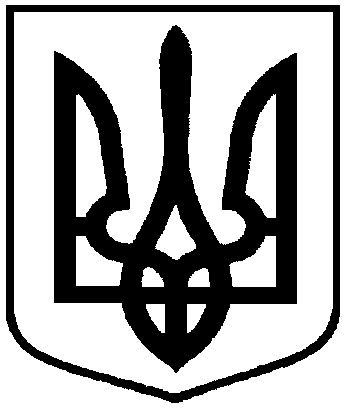 РОЗПОРЯДЖЕННЯМІСЬКОГО ГОЛОВИм. Суми З метою гідного вшанування героїзму захисників територіальної цілісності України, зміцнення патріотичного духу у суспільстві, посилення суспільної уваги до учасників добровольчих формувань, керуючись пунктом 20 частини 4 статті 42 Закону України «Про місцеве самоврядування в Україні»:1. Організувати та провести заходи щодо відзначення у 2021 році Дня українського добровольця (додаток 1).2. Департаменту фінансів, економіки та інвестицій Сумської міської ради (Липова С.А.) забезпечити фінансування за КПКВК 0210180 «Інша діяльність у сфері державного управління»  згідно з кошторисом (додаток 2).3. Відділу бухгалтерського обліку та звітності Сумської міської ради (Костенко О.А.) здійснити розрахунки згідно з наданими рахунками. 4. Відділу з питань взаємодії з правоохоронними органами та оборонної роботи Сумської міської ради (Кононенко С.В.), Сумському районному управлінню поліції ГУНП в Сумській області (Гриньов С.В.), Управлінню патрульної поліції в Сумській області (Калюжний О.О.) у межах повноважень забезпечити публічну безпеку та порядок під час проведення заходів             14 березня 2021 року.5. Контроль за виконанням даного розпорядження покласти на заступників міського голови згідно з розподілом обов’язків.Міський голова 							   О.М. ЛисенкоКохан А.І. 700-561Розіслати: згідно зі спискомДодаток 1                          до розпорядження міського голови    від      11.03.2021     №  93-РЗАХОДИщодо  відзначення у 2021 році  Дня українського добровольця 	 1. Автопробіг вулицями міста, присвячений Дню українського добровольця.						Департамент комунікацій та 									інформаційної політики, відділ з питань 							взаємодії з правоохоронними органами та 						оборонної роботи               14 березня, 10:00      					          майдан Незалежності2. Молебен та покладання квітів до могил загиблих в зоні АТО за участю представників органів виконавчої влади та місцевого самоврядування, громадських організацій, учасників АТО. .						Департамент комунікацій та 									інформаційної політики; відділ 								організаційно-кадрової роботи, 								управління з господарських та 								загальних питань, КП «Спецкомбінат»              14 березня, 12:00      					          міське кладовище по вул. 20 	років 								Перемоги	3. Урочисті заходи до Дня українського добровольця та показ документального фільму про українських воїнів-«кіборгів» «Трохи нижче неба».						Департамент комунікацій та 									інформаційної політики, відділ 								організаційно-кадрової роботи, Сумський 						міський молодіжний центр              14 березня, 14:00      					          МЦ «Романтика»	4. Проведення в навчальних закладах та установах культури тематичних заходів, присвячених українським добровольцям. 						Управління освіти і науки, відділ             							культури						березень  	5. Підтримка в установленому чинним законодавством порядку громадських ініціатив щодо відзначення Дня українського добровольця.Департамент комунікацій та інформаційної політикиберезень	6. Сприяння висвітленню в засобах масової інформації заходів щодо відзначення в м. Суми Дня українського добровольця.Департамент комунікацій та інформаційної політикиберезень Директор департаменту комунікацій та інформаційної політики                                                                 А.І. Кохан 								Додаток 2до розпорядження міського головивід      11.03.2021     № 93-РКошторис витрат на проведення заходів щодо  відзначення у 2021 році Дня українського добровольцяДиректор департаменту комунікаційта інформаційної політики			  			        А.І. КоханНачальник відділу організаційно-кадрової роботи					        А.Г. АнтоненкоНачальник відділу бухгалтерського обліку та звітності, головний бухгалтер                                                  О.А. Костенковід      11.03.2021       № 93-РПро відзначення у 2021 році Дня українського добровольцяДиректор департаменту комунікацій та інформаційної політикиЗаступник міського голови з питань діяльності виконавчих органів ради    А.І. Кохан  В.В. МотречкоНачальник відділу протокольної роботи та контролю     Л.В. Моша	Начальник відділу бухгалтерського обліку та звітності, головний бухгалтер     О.А. КостенкоНачальник правового управління     О.В. ЧайченкоКеруючий справами виконавчого комітету     Ю.А. Павлик № з/пСтатті витратпередбачених  по КПКВК 0210180 «Інша діяльність у сфері державного управління»  на виконання програми «Фінансове забезпечення відзначення на території Сумської міської об’єднаної територіальної громади державних, професійних свят, ювілейних дат та інших подій на 2020-2022 роки» завдання 1. «Забезпечення виконання чинного законодавства щодо відзначення державних, професійних свят, ювілейних дат та пам’ятних днів державного, регіонального та місцевого значення»: «Придбання квіткової продукції для забезпечення покладання квітів»Розмір витрат., грн.Статті витратпередбачених  по КПКВК 0210180 «Інша діяльність у сфері державного управління»  на виконання програми «Фінансове забезпечення відзначення на території Сумської міської об’єднаної територіальної громади державних, професійних свят, ювілейних дат та інших подій на 2020-2022 роки» завдання 1. «Забезпечення виконання чинного законодавства щодо відзначення державних, професійних свят, ювілейних дат та пам’ятних днів державного, регіонального та місцевого значення»: «Придбання квіткової продукції для забезпечення покладання квітів»КЕКВ 2210 «Предмети, матеріали, обладнання та інвентар»КЕКВ 2210 «Предмети, матеріали, обладнання та інвентар»КЕКВ 2210 «Предмети, матеріали, обладнання та інвентар»1Квіткова продукція 2 250,00РАЗОМ ВИТРАТ:РАЗОМ ВИТРАТ:  2 250,00